             Agreed Report of the Board of Management Meeting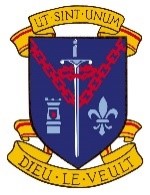  28th November 2023Prior to the meeting Mr. Declan Concannon, LCA Coordinator, Mr. Luke Kilduff, engineering teacher and the LCA 1 and 2 students presented an overview of the LCA programme. The students also showed various engineering and art projects to the Board members. The teachers and the students were complimented for their presentations, and the gifts they gave to the BOM members. The LCA teachers and students left the meeting after the presentation.   An attendance roll was taken. The Minutes and the Agreed Report for the meeting of 21st September 2023 were adopted. All correspondence was addressed. The Child Protection Oversight report and the Anti Bullying report was presented. An update was provided on teaching and learning, the additional accommodation project, the Emergency Works applications and the development of the pitches.The Principal’s End of Year report was emailed to all Board members prior to the meeting. An update was provided on the health and safety work carried out in the school, in line with good practice.  The Admissions policy was ratified by the BOM. The Code of Behaviour is currently being reviewed by the Board of Management, it will be discussed further at the next BOM Meeting.Ms. Mary MullarkeyChairperson                                      31.1.2024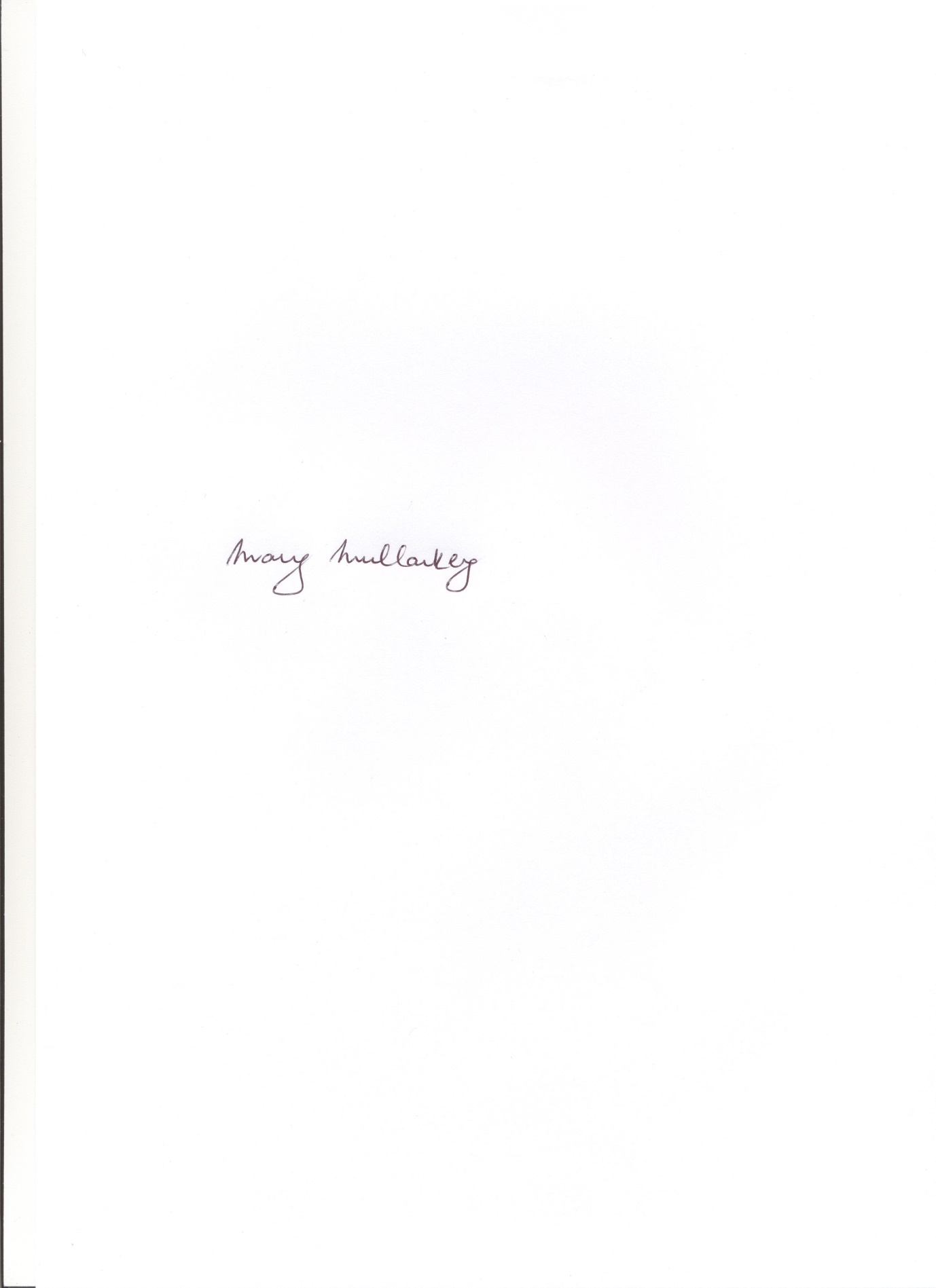 